Информационное письмо УВАЖАЕМЫЕ КОЛЛЕГИ!Приглашаем Вас принять участие в VII Международной научно-практической конференции «Климат, экология, сельское хозяйство Евразии», которая состоится  24-26 мая 2018 года. НАПРАВЛЕНИЯ КОНФЕРЕНЦИИПриродные аспекты аграрного производстваРесурсосберегающие технологии производства сельскохозяйственной продукцииТрадиции и опыт аграрного производства в различных зонах ЕвразииЭкология, охрана и воспроизводство земельных и биологических ресурсовМеханизация и электрификация сельского хозяйстваБиотехнология и ветеринарное обеспечение продовольственной безопасностиСоциально-экономические проблемы устойчивого развития сельских территорийАктуальные проблемы социо-гуманитарного пространства ЕвразииОхрана и рациональное использование животных и растительных ресурсовУСЛОВИЯ УЧАСТИЯ Для участия в конференции необходимо до 1 мая 2018 г. выслать заявку и статью на электронный адрес ответственных за свое направление, указанных в организационном комитете в виде отдельных прикрепленных файлов к письму с указанием фамилии автора и первых трех слов названия статьи: ИВАНОВ А.В. Заявка. doc ИВАНОВ А.В. Использование современных технологий. doc. Материалы, поступившие позднее указанного срока, не принимаются. Участие в конференции и публикация бесплатные. Рассылка сборников участникам в индивидуальном порядке не проводится. Электронная версия сборника будет выставлена на сайте вуза www.igsha.ru (раздел Наука, подраздел Материалы конференций). Статьи должны содержать научные результаты (теоретические, практические разработки, готовые для использования и являющиеся актуальными), либо представлять научно-познавательный интерес, соответствовать основным направлениям конференции.По итогам поступивших материалов будет проводиться круглый стол. Материалы конференции планируется разместить в научной электронной библиотеке elibrary.ru и зарегистрировать в наукометрической базе РИНЦ. Всем участникам конференции, принявшим очное участие, выдается сертификат участника, подтверждающий участие в конференции. ПОРЯДОК УЧАСТИЯ В КОНФЕРЕНЦИИ1. Для принятия участия в конференции необходимо до 1 мая 2018 г. включительно выслать в формате Microsoft Word следующие материалы: а) статью объемом от 5 до 8 страниц, оформленную в соответствии с требованиями и образцом, представленным далее; б) авторское заявление участника конференции, оформленное по образцу.Оба файла отправляются в виде отдельных прикрепленных файлов к письму с указанием фамилии автора и первых трех слов названия статьи: ИВАНОВ Использование современных технологий;ИВАНОВ Заявка. 2. Текст статьи должен быть тщательно вычитан автором, который несет ответственность за научно-теоретический уровень публикуемого материала.Оргкомитет оставляет за собой право не включать в сборник статьи, не соответствующие направлениям работы конференции и оформленные не по правилам. Адрес оргкомитета конференции 664038 Иркутская обл., Иркутский район, п. Молодежный 1/1, ФГБОУ ВО «ИРКУТСКИЙ ГОСУДАРСТВЕННЫЙ АГРАРНЫЙ УНИВЕРСИТЕТ ИМЕНИ А.А.  ЕЖЕВСКОГО» Телефон оргкомитета конференции: +7(3952)237-405, +7 (3952) 237-491Ответственные за подготовку материалов конференции: Иваньо Я.М., проректор по научной работе Иркутского ГАУ, тел.+7-914-005-75-45,  +7-914-894-72-19 e-mail:  smu@igsha.ru	Организационный комитет не принимает заявки и статьи, поступившие позднее указанного срока. Программа конференции будет размещена на сайте www.igsha.ruРегистрация участников конференции будет проходить 24 мая с 0900 до 1000 по адресу: Иркутская область, Иркутский район, п. Молодежный 1/1. Начало конференции в 1000. Круглый стол состоится 26 мая в 1600, в ауд. 429.Оплата командировочных расходов осуществляется направляющей стороной.О времени приезда и виде транспорта (самолет, поезд) просьба сообщить дополнительно.ПРОГРАММНЫЙ КОМИТЕТПредседатель      Вашукевич Ю. Е. – врио ректора Иркутского ГАУ, РоссияСопредседатели: Сумароков И. П.  – министр сельского хозяйства Иркутской области,   Россия                               Крючков А.В.  – министр природных ресурсов и экологии Иркутской области                               Войтов И. В. – ректор БГТУ, Беларусь                                Куришбаев А. К.    –  председатель правления АО Казахского   агротехнического                               университета, Казахстан                                Хэрууга Т. – президент Монгольского ГАУ, Монголия                               Степаненко С.Н. – ректор ОГЭКУ, Украина                               Пикуль Я. – ректор Познаньского университета жизненных наук, ПольшаОРГАНИЗАЦИОННЫЙ КОМИТЕТПредседатель        Иваньо Я. М. –проректор по научной работе Иркутского ГАУЗам. председателя  Чубарева М.В.  – зав. научно-информационного отдела Иркутского ГАУУченый секретарь конференции  Иляшевич Д.И. - председатель совета молодых ученых и                                                        студентов Иркутского ГАУЧлены: Зайцев А.М. - декан агрономического факультета Иркутского ГАУ             Ильина О.П.  - декан факультета биотехнологии и ветеринарной медицины Иркутского ГАУ            Ильин С.Н. - декан инженерного факультета Иркутского ГАУ             Федурина Н.И. - директор ИЭУПИ Иркутского ГАУ            Саловаров В.О. - директор ИУПР Иркутского ГАУ            Бузунова М.Ю.  - декан энергетического факультета Иркутского ГАУТРЕБОВАНИЯ К ОФОРМЛЕНИЮ СТАТЬИПри наборе статьи необходимо учитывать следующее: объем статьи – 5-8 с.; форматирование по ширине; поля: справа и слева - по 23 мм, остальные - по 20 мм; абзацный отступ – 12,5 мм; межстрочный интервал – одинарный; шрифт – Times New Roman; формулы должны быть набраны с помощью редактора формул MS Equation; таблицы и рисунки последовательно пронумерованы; иллюстрации оформляются размерами не менее 60×60 мм и не более 120×180 мм.Структура статьиУДК размещается в левом верхнем углу: полужирный шрифт, размер - 12 пт.Название статьи (ПРОПИСНЫМИ БУКВАМИ), полужирный шрифт, 14 кегль, межстрочный интервал - 1,0.И.О. фамилия автора (авторов), полужирный шрифт, 12 кегль.Название организации, город, страна (курсив), 12 кегль, межстрочный интервал - 1.0.Аннотация статьи должна отражать основные положения работы и содержать от 150 до 200 слов (шрифт - Times New Roman, размер - 12 пт, интервал - 1,0).После аннотации располагаются ключевые слова (шрифт - Times New Roman, курсив, размер - 12 пт.) – 5-10 слов.Далее: пункты  2, 3, 4, 5, 6 дублируются на английском языке.Нумерация страниц обязательна.Основной текст статьи - шрифт Times New Roman, размер - 14 пт., межстрочный интервал - 1,0 пт.Иллюстрации к статье (при наличии) предоставляются в электронном виде, включенные в текст, в стандартных графических форматах с обязательным подрисуночным названием. Таблицы набираются в редакторе WORD – 12 кегль, название таблицы полужирным шрифтом. Формулы и специальные символы  набираются с использованием пункта меню Символ и редактора формул MS Equation 5.0.В конце статьи после пробела размещается список литературы по алфавиту (не менее 10 источников), оформленный в соответствии с ГОСТ 7.1-2003, 12 кегль, межстрочный интервал -1,0. Далее – транслитерация всего списка литературы. Ссылки на литературу приводятся в тексте в квадратных скобках.Благодарность(и) или указание(я) на какие средства выполнены исследования приводятся в конце основного текста после выводов (шрифт TimesNewRoman, размер – 12 пт.). Оформление графиков и таблиц согласно стандарту (ГОСТ 7.1-2003).Сведения об авторе(ах): фамилия, имя, отчество (полностью), ученая степень, ученое звание, должность, место работы (место учебы или соискательство), контактные телефоны, e-mail, почтовый индекс и адрес учреждения.Авторское заявлениеПрошу рассмотреть и опубликовать статью в VII Международной научно-практической конференции «Климат, экология, сельское хозяйство Евразии» 24-26 мая 2018 года. Фамилия 										Имя 											Отчество 										Организация (полностью) 								Должность 										Ученая степень, ученое звание 							Телефон/факс (с кодом города) 							E-mail 										Почтовый адрес (с индексом) 							Направление 										Название доклада (статьи) 								Форма участия в конференции (очное, заочное) 					Необходимость в гостинице (да/нет, сроки проживания) 			Пример оформления статьи:УДК 632.9:633.1ЭКОЛОГИЧЕСКИЕ АСПЕКТЫ ЗАЩИТЫ ЯРОВОЙ ПШЕНИЦЫ В ИРКУТСКОЙ ОБЛАСТИ Кищенко Л.В.Иркутский государственный аграрный университет имени А.А. Ежевского, г. Иркутск, РоссияПри внедрении в адаптивно-ландшафтном земледелии региона энергосберегающих технологий, способствующих накоплению и размножению вредных организмов, защита растений должна быть направлена на сохранение экологии искусственных и естественных биогеоценозов. Сравнительное изучение физического, химического и биологического методов показало эффективность последнего в воздействии на снижение пораженности яровой пшеницы корневыми гнилями и повышении урожайности культуры. Установлено нарастание распространения заболевания по фазам развития пшеницы в период вегетации…………..(150-200 слов)Ключевые слова: пшеница, мониторинг, экология, биоценоз, защита.ENVIRONMENTAL ASPECTS OF THE PROTECTION OF SUMMER WHEAT IN IRKUTSK REGIONKishenko L.A.Irkutsk State Agrarian University named after A.A. Ezhevsky, Irkutsk, RussiaPlant protection should be aimed at preserving of ecology of natural and artificial biogeocenosis when implementing adaptive-landscape agriculture in the region of energy-saving technologies contributing the accumulation and multiplication of harmful organisms. A comparative study of the physical, chemical, biological is showed the effectiveness of the latter at reducing the prevalence of spring wheat root rots and improve productivity of culture.Set rise spread of the disease development in phases of wheat during the growing season…Key words: wheat, monitoring, ecology, biocenosis, protection.Текст, текст, текст …..Таблица 1 – Результаты фитопатологического анализа семян пшеницы на поражение проростков (2017 г)Текст, текст, текст ………………………Рисунок 1 – Посевы яровой пшеницыТекст, текст, текст Список литературыВласенко Н.Г.  Комплексная защита сортов яровой пшеницы от вредителей и болезней / Н.Г. Власенко // Защита и карантин растений. – 2011. - №5. – С. 24-26.Модернизация / Свободная энциклопедия [Электронный ресурс]. – Режим доступа: http // ru.wikipedia.org / wiki. – 4.11.2013.…………………………………………………………………………………………….Хуснидинов Ш.К. Растениеводство Предбайкалья: уч. пособие / Ш.К. Хуснидинов, А.А. Долгополов. – Иркутск: Изд-во ИрГСХА. - 2000. – 462 с.References1.	Vlasenko N.G.  Kompleksnaya zashchita sortov yarovoj pshenicy ot vreditelej i boleznej [Integrated protection of spring wheat varieties against pests and diseases] / N.G. Vlasenko // Zashchita i karantin rastenij. – 2011. - №5. – S. 24-26.2.	Modernizaciya [Modernization] / Svobodnaya  ehnciklopediya [Elektronnyj resurs]. – Rezhim dostupa: http // ru.wikipedia.org / wiki. – 4.11.2013.………………………………………………………………………………………………10.	Husnidinov SH.K. Rastenievodstvo Predbajkal'ya [Crop production of the Baikal region]: uch. posobie / SH.K. Husnidinov, A.A. Dolgopolov. – Irkutsk: Izd-vo IrGSKHA. - 2000. – 462 s.Сведения об автореКищенко Любовь Анатольевна - кандидат сельскохозяйственных наук, доцент кафедры агроэкологии, агрохимии, физиологии и защиты растений агрономического факультета (664038, Россия, Иркутская область, Иркутский район, пос. Молодежный, тел. 8902……, e-mail: ……….@mail.ru).Information about the authorKischenko Lyubov Anatolievna - candidate of agricultural sciences, associate professor of the department of agroecology, agrochemistry, physiology and plant protection of the agronomical faculty (664038, Russia, Irkutsk Region, Irkutsk District, pos. Molodezhny, tel. 8902…………, e-mail: …………..@mail.ru).Размер организационного взноса для покрытия издательских расходов и обслуживания заседаний конференции: 1500 рублей – очное участие 600 рублей – заочное участие ВАЖНЫЕ ДАТЫ1 мая 2018 г. – статья  и авторское заявление. 1 мая 2018 г. - копию квитанции об оплате оргвзноса необходимо отправить в Оргкомитет (по электронной почте smu@igsha.ru).Банковские  реквизиты  Иркутского ГАУИНН 3811024304 КПП 382701001  УФК  по Иркутской области (ФГБОУ ВО ИРКУТСКИЙ ГАУ Л/СЧ.20346X05770)БАНК: ОТДЕЛЕНИЕ ИРКУТСК  г. ИРКУТСК БИК 042520001 Р/СЧ 40501810000002000001КБК 00000000000000000130ОКТМО 25612440ОГРН 1023801535658Врио ректора Вашукевич Юрий ЕвгеньевичГл. бухгалтер Иляшевич Наталья ПетровнаЮридический и фактический адрес: 664038  Иркутская обл., Иркутский р-он. п. Молодежный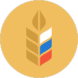 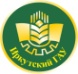 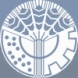 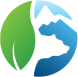 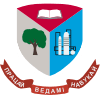 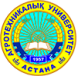 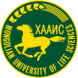 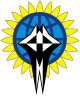 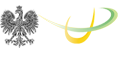 МИНИСТЕРСТВО СЕЛЬСКОГО ХОЗЯЙСТВА РОССИЙСКОЙ ФЕДЕРАЦИИДепартамент научно-технологической политики и образованияИРКУТСКИЙ ГОСУДАРСТВЕННЫЙ АГРАРНЫЙ УНИВЕРСИТЕТ ИМЕНИ А.А. ЕЖЕВСКОГО  (РОССИЯ)МИНИСТЕРСТВО СЕЛЬСКОГО ХОЗЯЙСТВА ИРКУТСКОЙ ОБЛАСТИ(РОССИЯ)МИНИСТЕРСТВО ПРИРОДНЫХ РЕСУРСОВ И ЭКОЛОГИИ ИРКУТСКОЙ ОБЛАСТИ(РОССИЯ)БЕЛОРУССКИЙ ГОСУДАРСТВЕННЫЙ ТЕХНОЛОГИЧЕСКИЙ УНИВЕРСИТЕТ(РЕСПУБЛИКА БЕЛАРУСЬ)КАЗАХСКИЙ АГРОТЕХНИЧЕСКИЙ УНИВЕРСИТЕТ ИМ. С. СЕЙФУЛИНА(КАЗАХСТАН)МОНГОЛЬСКИЙ ГОСУДАРСТВЕННЫЙ АГРАРНЫЙ УНИВЕРСИТЕТ(МОНГОЛИЯ)ОДЕССКИЙ ГОСУДАРСТВЕННЫЙ ЭКОЛОГИЧЕСКИЙ УНИВЕРСИТЕТ(УКРАИНА)ПОЗНАНЬСКИЙ УНИВЕРСИТЕТ ЖИЗНЕННЫХ НАУК(ПОЛЬША)ВариантыЗдоро-вые,%Поражение проростков фитопатогенами, %Поражение проростков фитопатогенами, %Поражение проростков фитопатогенами, %Поражение проростков фитопатогенами, %Поражение проростков фитопатогенами, %Общая пораженностьболезнями,%ВариантыЗдоро-вые,%Alterna-riatenuisBipolaris-corokinianaFusariumsp.Penicilliumsp.СмешаннаяинфекцияОбщая пораженностьболезнями,%Контроль28.538.04.01.517.510.571.5Облучение44.525.56.57.09.57.055.5Химический81.510.05.50.51.51.018.5Облучение + химический73.021.05.50.50027.0